АДМИНИСТРАЦИЯ ХАДЫЖЕНСКОГО ГОРОДСКОГО ПОСЕЛЕНИЯАПШЕРОНСКОГО РАЙОНАПОСТАНОВЛЕНИЕ от 15.03.2017 г.                                                                                                 № 109г. ХадыженскОб утверждении муниципальной программы Хадыженскогогородского поселения Апшеронского района«Управление муниципальным имуществом» на 2017 год	В соответствии с Федеральным законом от 7 мая 2013 года N 104-ФЗ "О внесении изменений в Бюджетный кодекс Российской Федерации и отдельные законодательные акты Российской Федерации в связи с совершенствованием бюджетного процесса", с Федеральным законом от 6 октября 2003 года № 131-ФЗ «Об общих принципах организации местного самоуправления в Российской Федерации», постановлением администрации Хадыженского городского поселения Апшеронского района от  08.12.2014 года № 565 «Об утверждении Порядка принятия решения о разработке, формирования, реализации и оценки эффективности реализации муниципальных программ Хадыженского городского поселения Апшеронского района», решением Совета Хадыженского городского поселения Апшеронского района от 14 февраля 2017 года №124 «О внесении изменений в решение Совета Хадыженского городского поселения Апшеронского района от 21 декабря 2016 года № 115 «О бюджете Хадыженского городского поселения Апшеронского района»,                          п о с т а н о в л я ю:1. Утвердить муниципальную программу Хадыженского городского поселения Апшеронского района «Управление муниципального имущества» на 2017 год (прилагается).2. Постановление администрации Хадыженского городского поселения Апшеронского района от 28 декабря 2016 года №795 «Об утверждении муниципальной программы Хадыженского городского поселения Апшеронского района «Управление муниципального имущества» на 2017 год – признать утратившим силу.3. Финансовому отделу администрации Хадыженского городского поселения Апшеронского района (Рябовой) разместить настоящее постановление в сети Интернет на официальном сайте администрации Хадыженского городского поселения Апшеронского района.4. Контроль за выполнением настоящего постановления возложить на заместителя главы Хадыженского городского поселения Апшеронского района Е.В. Исхакову.5. Постановление вступает в силу со дня его подписания.Глава Хадыженского городскогопоселения Апшеронского района                                                      Ф.В.Кравцов                                                                                           ПРИЛОЖЕНИЕ                                                                                            УТВЕРЖДЕНА                                                                             постановлением администрации                                                                         Хадыженского городского поселения                                                                                     Апшеронского района                                                                                     от 15.03.2017 г. № 109Муниципальная программаХадыженского городского поселения Апшеронского района«Управление муниципальным имуществом»ПАСПОРТмуниципальной программы Хадыженского городского поселенияАпшеронского района «Управление муниципальным имуществом»1. Характеристика текущего состояния и прогнозразвития поселения в области управления муниципальным имуществомФедеральным законом от 06 октября 2003 года № 131-ФЗ «Об общих принципах организации местного самоуправления в Российской Федерации» муниципальная собственность определена как экономическая основа местного самоуправления. Управление муниципальной собственностью предполагает решение вопросов местного значения и отдельных государственных полномочий, переданных от субъекта Российской Федерации, путем наиболее целесообразного использования собственного имущества муниципальным образованием.Эффективное использование муниципального имущества включает в себя обеспечение его сохранности, развития, функционирования и использования всех объектов муниципальной собственности в интересах муниципального образования, в том числе извлечение дохода, в целях наиболее полного покрытия расходных обязательств и планов развития муниципального образования.Одним из средств повышения эффективности использования и развития муниципальной собственности является оптимизация ее структуры. Реализуя это направление, необходимо сокращать часть муниципального имущества, не используемого (невостребованного) для выполнения закрепленных за органом местного самоуправления полномочий.Управление муниципальным имуществом основывается на принципах строгого соответствия состава муниципального имущества полномочиям органов местного самоуправления и обеспечения эффективности использования имущества при оптимальном уровне расходов на управление.Эффективное использование и вовлечение в хозяйственный оборот объектов недвижимости, свободных земельных участков, расположенных в границах Хадыженского городского поселения Апшеронского района, не может быть осуществлено без построения целостной системы учета таких объектов, а также их правообладателей.Одним из важнейших условий эффективного управления ресурсами является оформление в установленном порядке документов, подтверждающих право на объекты недвижимости, а также ведение единого, полного учета объектов казны.Одной из главных проблем, препятствующих реализации законодательных актов в области регулирования земельно-имущественных отношений, является недостаточная возможность внедрения на практике новых эффективных экономических механизмов в сфере управления недвижимостью в связи с отсутствием достоверных сведений о земельных участках и связанных с ними объектах недвижимости.Свыше 80 процентов зданий, строений, сооружений и отдельных помещений имеют устаревшие технические паспорта или вообще не проходили техническую инвентаризацию. Выявляемые бесхозяйные объекты недвижимости перед постановкой на учет должны быть идентифицированы с оформлением землеустроительного дела и технического паспорта (плана описания) - документов, подтверждающих факт существования объекта недвижимости. Как следствие, объекты недвижимости не используются как полноценный актив, что является сдерживающим фактором инвестиционной активности и социально-экономического развития Хадыженского городского поселения Апшеронского района.Решение проблем, связанных с решением вопросов земельно-имущест-венных отношений программно-целевым методом, обусловлено его высокой эффективностью, возможностью сбалансированного и последовательного выполнения мероприятий.Основные преимущества программно-целевого метода заключаются в том, что он позволяет обеспечить консолидацию и целевое использование финансовых ресурсов, необходимых для реализации муниципальной программы, а также способствует эффективному планированию и мониторингу результатов реализации подпрограммы. В рамках муниципальной программы определены показатели, которые позволяют ежегодно оценивать результаты реализации мероприятий.2. Цели, задачи и целевые показатели, сроки и этапыреализации  муниципальной программыЦель муниципальной программы:- повышение эффективности управления муниципальной собственностью.Задачи муниципальной программы:- проведение технической инвентаризации объектов недвижимого имущества в целях государственной регистрации прав на недвижимое имущество;- осуществление подготовительных мероприятий в целях приватизации муниципального имущества.Срок реализации муниципальной программы – 2017 год.Информация о целях, задачах и характеризующих их целевых показателях муниципальной программы приводится в таблице № 1.                                                                                                                                                                                                                                                                                     Таблица №1Цели, задачи и целевые показатели муниципальной программы3. Перечень и краткое описание основных мероприятиймуниципальной программыМероприятия муниципальной программы выделены исходя из цели, содержания и с учетом специфики механизмов, применяемых для решения определенных задач.Перечень мероприятий муниципальной программы представлен в таблице № 2.Таблица № 2	Перечень мероприятий муниципальной программы 4. Обоснование ресурсного обеспечения муниципальной программыОбщая потребность в финансировании муниципальной программы на 2017 годы составляет 1487,4 тыс.рублей из бюджета Хадыженского городского поселения Апшеронского района.Информация об общем объеме финансирования муниципальной программы по годам реализации и объемах финансирования приведена в таблице № 3.Таблица № 3Ресурсное обеспечение муниципальной программы5. Прогноз сводных показателей муниципальных заданий на оказание муниципальных услуг (выполнения работ) муниципальными учреждениями Хадыженского городского поселения Апшеронского района в сфере реализации муниципальной программы Муниципальные задания на оказание муниципальных услуг (выполнение работ) в рамках муниципальной программы не формируются.6. Меры правового регулирования в сфере реализации муниципальной программыПравовые акты в сфере реализации муниципальной программы Хадыженского городского поселения Апшеронского района «Управление муниципальным имуществом» не разрабатывались.7. Методика оценки эффективности реализации муниципальной программыОценка эффективности реализации муниципальной программы проводится в соответствии с Типовой методикой оценки эффективности реализации муниципальных программ Хадыженского городского поселения Апшеронского района, утвержденному постановлением администрации Хадыженского городского поселения Апшеронского района от 08 декабря 2014 года № 565 «Об утверждении порядка принятия решения о разработке, формирования и оценки эффективности реализации муниципальных программ Хадыженского городского поселения Апшеронского района».8. Механизм реализации муниципальной программы и контроль за еевыполнениемТекущее управление муниципальной программой осуществляет заместитель главы Хадыженского городского поселения Апшеронского района (далее – координатор муниципальной программы), который:- обеспечивает разработку муниципальной программы;- формирует структуру муниципальной программы;- организует реализацию муниципальной программы;- принимает решение о необходимости внесения в установленном порядке изменений в муниципальную программу;- несет ответственность за достижение целевых показателей муниципальной программы;- осуществляет подготовку предложений по объемам и источникам финансирования реализации муниципальной программы;- разрабатывает формы отчетности, необходимые для осуществления конт роля за выполнением муниципальной программы, устанавливает сроки их предоставления;- проводит мониторинг реализации муниципальной программы;- ежегодно проводит оценку эффективности реализации муниципальной программы;- готовит ежегодный доклад о ходе реализации муниципальной программы и оценке эффективности ее реализации (далее - доклад о ходе реализации муниципальной программы);- организует информационную и разъяснительную работу, направленную на освещение целей и задач муниципальной программы в печатных средствах массовой информации, на официальном сайте в информационно-телекомму-никационной сети Интернет;- размещает информацию о ходе реализации и достигнутых результатах муниципальной программы на официальном сайте в информационно-теле-коммуникационной сети Интернет;- осуществляет иные полномочия, установленные муниципальной программой.Координатор муниципальной программы ежегодно, не позднее 31 декабря текущего финансового года, утверждает план реализации муниципальной программы на очередной финансовый год (далее - план реализации муниципальной программы).В плане реализации муниципальной программы отражаются:- контрольные события, оказывающие существенное влияние на сроки и результаты реализации муниципальной программы (с указанием их сроков и ожидаемых результатов, позволяющих определить наступление контрольного события программы).Координатор муниципальной программы ежегодно, не позднее 31 декабря текущего финансового года, разрабатывает и утверждает детальный план-график реализации муниципальной программы на очередной финансовый год (далее - детальный план-график). Координатор муниципальной программы осуществляет контроль за выполнением плана реализации муниципальной программы и детального плана-графика.Координатор муниципальной программы ежеквартально, до 20-го числа месяца, следующего за отчетным кварталом, представляет в финансовый отдел администрации Хадыженского городского поселения Апшерон кого района заполненные отчетные формы мониторинга реализации муниципальной программы.Координатор муниципальной программы ежегодно, до 15 февраля года, следующего за отчетным годом, направляет в финансовый отдел администрации Хадыженского городского поселения Апшерон кого района доклад о ходе реализации муниципальной программы на бумажных и электронных носителях.Доклад о ходе реализации муниципальной программы должен содержать:- сведения о фактических объемах финансирования муниципальной программы в целом и по каждому мероприятию в разрезе источников финансирования;- сведения о фактическом выполнении мероприятий с указанием причин их невыполнения или неполного выполнения;- сведения о соответствии фактически достигнутых целевых показателей реализации муниципальной программы, установленным муниципальной программой;- оценку эффективности реализации муниципальной программы.К докладу о ходе реализации муниципальной программы прилагаются отчеты об исполнении целевых показателей муниципальной программы.В случае расхождений между плановыми и фактическими значениями объемов финансирования и целевых показателей координатором муниципальной программы проводится анализ факторов и указываются в докладе о ходе реализации муниципальной программы причины, повлиявшие на такие расхождения.По муниципальной программе, срок реализации которой завершился в отчетном году, координатор муниципальной программы представляет в финансовый отдел администрации Хадыженского городского поселения Апшерон кого района доклад о результатах ее выполнения, включая оценку эффективности реализации муниципальной программы за истекший год и весь период реализации муниципальной программы.Заместитель главыХадыженского городскогопоселения Апшеронского района                                                        Е.В. ИсхаковаНаименованиемуниципальнойпрограммымуниципальная программа Хадыженского городского поселения Апшеронского района «Управление муниципальным имуществом» (далее – муниципальная программа)Координатормуниципальнойпрограммызаместитель главы Хадыженского городского поселения Апшеронского районаКоординаторы подпрограмммуниципальной программыне предусмотреныУчастникимуниципальнойпрограммыМКУ «Центр развития жилищно-коммунального хозяйства»  Хадыженского городского поселения Апшеронского районаПодпрограммымуниципальнойпрограммыне предусмотрены Ведомственные целевыепрограммыне предусмотрены Цель муниципальнойпрограммыповышение эффективности управления муниципальной собственностьюЗадачимуниципальнойпрограммыпроведение технической инвентаризации объектов недвижимого имущества в целях государственной регистрации прав на недвижимое имуществоосуществление подготовительных мероприятий в целях приватизации муниципального имуществаПеречень целевыхпоказателеймуниципальнойпрограммыколичество изготовленных технических паспортовколичество изготовленных технических плановколичество изготовленных кадастровых паспортовколичество изготовленных отчетов о рыночной стоимости земельных участковЭтапы и сроки реализациимуниципальной программыобъем доходов, поступивших от продажи земельных участковколичество объектов недвижимости, в отношении которых проведена государственная регистрация права2017 годОбъемы бюджетныхассигнованиймуниципальнойпрограммыобщий объем бюджетных ассигнований из бюджета Хадыженского городского поселения Апшеронского района составляет 1 487,4 тыс. рублейКонтроль за выполнениеммуниципальной программыадминистрация Апшеронского городского поселения Хадыженского района и Совет Хадыженского городского поселения Апшеронского района№ п/пНаименование целевого показателяЕдиница измеренияСтатус Значение показателей2017 год123451.Количество изготовленных технических паспортовединиц442.Количество изготовленных технических плановединиц 443.Количество изготовленных кадастровых паспортовединиц444.Количество изготовленных отчетов о рыночной стоимости земельных участковединиц165.Объем доходов, поступивших от продажи земельных участковтыс.руб.600,0№ п/пНаименованиемероприятияСтатус Источник финансированияОбъем финансирования 2017 года, всего (тыс. руб.)Непосредственный результат реализации мероприятияМуниципальный заказчик, главный распорядитель (распорядитель) бюджетных средств, исполнитель№ п/пНаименованиемероприятияСтатус Источник финансированияОбъем финансирования 2017 года, всего (тыс. руб.)Непосредственный результат реализации мероприятияМуниципальный заказчик, главный распорядитель (распорядитель) бюджетных средств, исполнитель12345671ЦельПовышение эффективности управления муниципальной собственностьюПовышение эффективности управления муниципальной собственностьюПовышение эффективности управления муниципальной собственностьюПовышение эффективности управления муниципальной собственностьюПовышение эффективности управления муниципальной собственностьюПовышение эффективности управления муниципальной собственностью1.1ЗадачаПроведение технической инвентаризации объектов недвижимого имущества в целях государственной регистрации прав на недвижимое имуществоПроведение технической инвентаризации объектов недвижимого имущества в целях государственной регистрации прав на недвижимое имуществоПроведение технической инвентаризации объектов недвижимого имущества в целях государственной регистрации прав на недвижимое имуществоПроведение технической инвентаризации объектов недвижимого имущества в целях государственной регистрации прав на недвижимое имуществоПроведение технической инвентаризации объектов недвижимого имущества в целях государственной регистрации прав на недвижимое имуществоПроведение технической инвентаризации объектов недвижимого имущества в целях государственной регистрации прав на недвижимое имущество1.1.1Страхование газопроводных сетейвсего50,0количество изготовленных технических паспортов – 7 единицы, кадастровых паспортов – 7 единицыадминистрация Хадыженского городского поселения Апшеронского района1.1.1Страхование газопроводных сетейкраевой бюджет-количество изготовленных технических паспортов – 7 единицы, кадастровых паспортов – 7 единицыадминистрация Хадыженского городского поселения Апшеронского района1.1.1Страхование газопроводных сетейфедеральный бюджет-количество изготовленных технических паспортов – 7 единицы, кадастровых паспортов – 7 единицыадминистрация Хадыженского городского поселения Апшеронского района1.1.1Страхование газопроводных сетейбюджет поселения50,0количество изготовленных технических паспортов – 7 единицы, кадастровых паспортов – 7 единицыадминистрация Хадыженского городского поселения Апшеронского района1.1.1Страхование газопроводных сетейвнебюджетные источники-количество изготовленных технических паспортов – 7 единицы, кадастровых паспортов – 7 единицыадминистрация Хадыженского городского поселения Апшеронского района1.1.2Оформление объектов недвижимостиВсего500,0количество изготовленных технических паспортов – 10 единиц, кадастровых паспортов –10 единицадминистрация Хадыженского городского поселения Апшеронского района1.1.2Оформление объектов недвижимостикраевой бюджет-количество изготовленных технических паспортов – 10 единиц, кадастровых паспортов –10 единицадминистрация Хадыженского городского поселения Апшеронского района1.1.2Оформление объектов недвижимостифедеральный бюджет-количество изготовленных технических паспортов – 10 единиц, кадастровых паспортов –10 единицадминистрация Хадыженского городского поселения Апшеронского района1.1.2Оформление объектов недвижимостибюджет поселения500,0количество изготовленных технических паспортов – 10 единиц, кадастровых паспортов –10 единицадминистрация Хадыженского городского поселения Апшеронского района1.1.2Оформление объектов недвижимостивнебюджетные источники-количество изготовленных технических паспортов – 10 единиц, кадастровых паспортов –10 единицадминистрация Хадыженского городского поселения Апшеронского района1.1.3Инвентаризация объектов недвижимостивсего305,0количество изготовленных технических паспортов – 60 единиц, кадастровых паспортов – 60 единицадминистрация Хадыженского городского поселения Апшеронского района1.1.3Инвентаризация объектов недвижимостикраевой бюджет-количество изготовленных технических паспортов – 60 единиц, кадастровых паспортов – 60 единицадминистрация Хадыженского городского поселения Апшеронского района1.1.3Инвентаризация объектов недвижимостифедеральный бюджет-количество изготовленных технических паспортов – 60 единиц, кадастровых паспортов – 60 единицадминистрация Хадыженского городского поселения Апшеронского района1.1.3Инвентаризация объектов недвижимостибюджет поселения305,0количество изготовленных технических паспортов – 60 единиц, кадастровых паспортов – 60 единицадминистрация Хадыженского городского поселения Апшеронского района1.1.3Инвентаризация объектов недвижимостивнебюджетные источники-количество изготовленных технических паспортов – 60 единиц, кадастровых паспортов – 60 единицадминистрация Хадыженского городского поселения Апшеронского района1.1.7Изготовление технических и кадастровых паспортов на жилые помещениявсего260,0количество изготовленных технических паспортов – 6 единица, кадастровых паспортов – 6 единицаадминистрация Хадыженского городского поселения Апшеронского района1.1.7Изготовление технических и кадастровых паспортов на жилые помещениякраевой бюджет-количество изготовленных технических паспортов – 6 единица, кадастровых паспортов – 6 единицаадминистрация Хадыженского городского поселения Апшеронского района1.1.7Изготовление технических и кадастровых паспортов на жилые помещенияфедеральный бюджет-количество изготовленных технических паспортов – 6 единица, кадастровых паспортов – 6 единицаадминистрация Хадыженского городского поселения Апшеронского района1.1.7Изготовление технических и кадастровых паспортов на жилые помещениябюджет поселения260,0количество изготовленных технических паспортов – 6 единица, кадастровых паспортов – 6 единицаадминистрация Хадыженского городского поселения Апшеронского района1.1.7Изготовление технических и кадастровых паспортов на жилые помещениявнебюджетные источники-количество изготовленных технических паспортов – 6 единица, кадастровых паспортов – 6 единицаадминистрация Хадыженского городского поселения Апшеронского района1.1.8Изготовление отчетов о рыночной стоимости земельных участковвсего140,0количество изготовленных отчетов –10 единицыадминистрация Хадыженского городского поселения Апшеронского района1.1.8Изготовление отчетов о рыночной стоимости земельных участковкраевой бюджет-количество изготовленных отчетов –10 единицыадминистрация Хадыженского городского поселения Апшеронского района1.1.8Изготовление отчетов о рыночной стоимости земельных участковфедеральный бюджет-количество изготовленных отчетов –10 единицыадминистрация Хадыженского городского поселения Апшеронского района1.1.8Изготовление отчетов о рыночной стоимости земельных участковбюджет поселения140,0количество изготовленных отчетов –10 единицыадминистрация Хадыженского городского поселения Апшеронского района1.1.8Изготовление отчетов о рыночной стоимости земельных участковвнебюджетные источники-количество изготовленных отчетов –10 единицыадминистрация Хадыженского городского поселения Апшеронского района1.1.9Услуги инженерно-геодезических изысканий всего200,0проект планировки земельного участкаадминистрация Хадыженского городского поселения Апшеронского района1.1.9Услуги инженерно-геодезических изысканий краевой бюджетпроект планировки земельного участкаадминистрация Хадыженского городского поселения Апшеронского района1.1.9Услуги инженерно-геодезических изысканий федеральный бюджетпроект планировки земельного участкаадминистрация Хадыженского городского поселения Апшеронского района1.1.9Услуги инженерно-геодезических изысканий бюджет поселения200,0проект планировки земельного участкаадминистрация Хадыженского городского поселения Апшеронского района1.1.9Услуги инженерно-геодезических изысканий внебюджетные источникипроект планировки земельного участкаадминистрация Хадыженского городского поселения Апшеронского района2ЦельВыполнение других обязательств муниципального образованияВыполнение других обязательств муниципального образованияВыполнение других обязательств муниципального образованияВыполнение других обязательств муниципального образованияВыполнение других обязательств муниципального образования2.1ЗадачиИсполнение судебных актовИсполнение судебных актовИсполнение судебных актовИсполнение судебных актовИсполнение судебных актов2.1.1Исполнение судебных актов по искам всего32,4администрация Хадыженского городского поселения Апшеронского района2.1.1Исполнение судебных актов по искам краевой бюджетадминистрация Хадыженского городского поселения Апшеронского района2.1.1Исполнение судебных актов по искам федеральный бюджетадминистрация Хадыженского городского поселения Апшеронского района2.1.1Исполнение судебных актов по искам бюджет поселения32,4администрация Хадыженского городского поселения Апшеронского района2.1.1Исполнение судебных актов по искам внебюджетные источникиадминистрация Хадыженского городского поселения Апшеронского районаИТОГО по муниципальной программевсего1487,4администрация Хадыженского городского поселения Апшеронского районаИТОГО по муниципальной программекраевой бюджет-администрация Хадыженского городского поселения Апшеронского районаИТОГО по муниципальной программефедеральный бюджет-администрация Хадыженского городского поселения Апшеронского районаИТОГО по муниципальной программебюджетпоселения1487,4администрация Хадыженского городского поселения Апшеронского районаИТОГО по муниципальной программевнебюджетные источники-администрация Хадыженского городского поселения Апшеронского районаНаименование муниципальной программы, подпрограммы ИсточникфинансированияОбъем финансирования на 2016 год, всего (тыс. руб.)Наименование муниципальной программы, подпрограммы ИсточникфинансированияОбъем финансирования на 2016 год, всего (тыс. руб.)1234Муниципальная программа Хадыженского городского поселения Апшеронского районаУправление муниципальным имуществомвсего1487,4Муниципальная программа Хадыженского городского поселения Апшеронского районаУправление муниципальным имуществомкраевой бюджет-Муниципальная программа Хадыженского городского поселения Апшеронского районаУправление муниципальным имуществомфедеральный бюджет-Муниципальная программа Хадыженского городского поселения Апшеронского районаУправление муниципальным имуществомбюджетпоселения1487,4Муниципальная программа Хадыженского городского поселения Апшеронского районаУправление муниципальным имуществомвнебюджетные источники-Основное мероприятие №1Мероприятия по оценки недвижимости, признание прав и регулирование отношений по муниципальной собственностивсего855,0Основное мероприятие №1Мероприятия по оценки недвижимости, признание прав и регулирование отношений по муниципальной собственностикраевой бюджет-Основное мероприятие №1Мероприятия по оценки недвижимости, признание прав и регулирование отношений по муниципальной собственностифедеральный бюджет-Основное мероприятие №1Мероприятия по оценки недвижимости, признание прав и регулирование отношений по муниципальной собственностибюджетпоселения855,0Основное мероприятие №1Мероприятия по оценки недвижимости, признание прав и регулирование отношений по муниципальной собственностивнебюджетные источники-Мероприятия по землеустройству и землепользованиювсего600,0Мероприятия по землеустройству и землепользованиюкраевой бюджетМероприятия по землеустройству и землепользованиюфедеральный бюджетМероприятия по землеустройству и землепользованиюбюджетпоселения600,0Мероприятия по землеустройству и землепользованиювнебюджетные источникиВыполнение других обязательств муниципального образованиявсего32,4Выполнение других обязательств муниципального образованиякраевой бюджетВыполнение других обязательств муниципального образованияфедеральный бюджетВыполнение других обязательств муниципального образованиябюджетпоселения32,4Выполнение других обязательств муниципального образованиявнебюджетные источники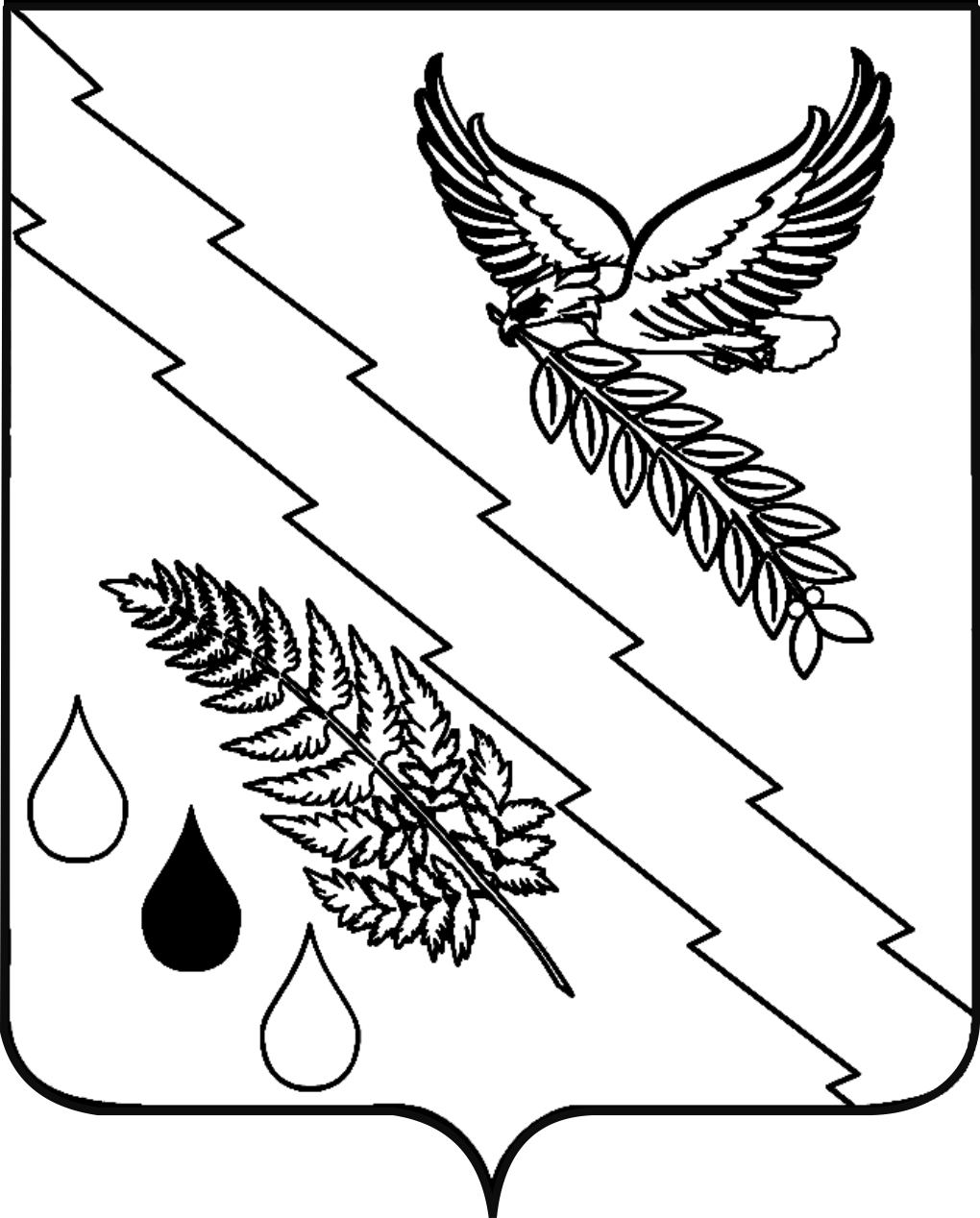 